اللجنة المعنية بمعايير الويبوالدورة الخامسةجنيف، من 29 مايو إلى 2 يونيو 2017تقرير عن إعداد معيار جديد للويبو للإدارة الإلكترونية لعلامات الحركة وعلامات الوسائط المتعددةوثيقة من إعداد الأمانةإن اللجنة المعنية بمعايير الويبو (لجنة المعايير) في دورتها الرابعة المجتمعة مجدداً التي عُقدت في الفترة من 21 إلى 24 مارس 2016 أحاطت علماً بنتائج المناقشة التي أجرتها فرقة العمل المعنية بتوحيد العلامات التجارية، لا سيما الحاجة إلى رصد التطورات في مجال الإدارة الإلكترونية لعلامات الحركة وعلامات الوسائط المتعددة. والتمست لجنة المعايير من فرقة العمل تقديم تقرير عن التقدم المحرز في إعداد التوصية في إطار المهمة رقم 49 في الدورة الخامسة للجنة المعايير (انظر الفقرتين 88 و89 من الوثيقة CWS/4BIS/16).وفي يوليو 2016، أجرت فرقة العمل المعنية بتوحيد العلامات التجارية استقصاءً فيما بين أعضائها بشأن الممارسات المتعلقة بعلامات الحركة وعلامات الوسائط المتعددة. ويرد ملخص لنتائج هذا الاستقصاء في مرفق هذه الوثيقة.كما أعادت فرقة العمل النظر في تعريف "علامة الوسائط المتعددة"، فأعادت النظر، على وجه الخصوص، فيما إذا كان ينبغي أن يقتصر نطاق "علامة الوسائط المتعددة" على الجمع بين الحركة والصوت فقط، أم يجوز أن يتضمن عناصر أخرى.واقترح بعض أعضاء فرقة العمل تأجيل وضع التوصيات الخاصة بالإدارة الإلكترونية لعلامات الحركة والوسائط المتعددة إلى أن تُنفِّذ مكاتب الملكية الصناعية المعنية التوجيه رقم 2008/95/EC المؤرخ 22 أكتوبر 2008. ومن المقرر تنفيذ هذا التوجيه في عام 2019 (انظر الفقرتين 2 و10 (أ) في مرفق هذه الوثيقة). ونظراً للافتقار إلى الخبرة بعلامات الحركة والوسائط المتعددة (انظر الفقرة 3 في مرفق هذه الوثيقة)، لم يعترض أعضاء فرقة العمل الآخرون على هذا الاقتراح.إن اللجنة المعنية بمعايير الويبو مدعوة إلى:(أ)	الإحاطة علماً بمضمون هذه الوثيقة ومرفقها، لا سيما التعليقات والمقترحات الواردة في الفقرة 10 من المرفق،(ب) والنظر والبت في تأجيل وضع التوصيات الخاصة بالإدارة الإلكترونية لعلامات الحركة والوسائط المتعددة حتى عام 2019 (انظر الفقرة 4 أعلاه)، وفيما إذا كان ينبغي تعليق المهمة رقم 49 حتى ذلك الحين.[يلي ذلك المرفق]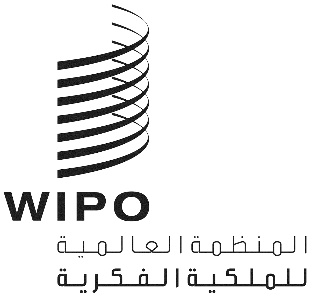 ACWS/5/10CWS/5/10CWS/5/10الأصل: بالإنكليزيةالأصل: بالإنكليزيةالأصل: بالإنكليزيةالتاريخ: 4 أبريل 2017التاريخ: 4 أبريل 2017التاريخ: 4 أبريل 2017